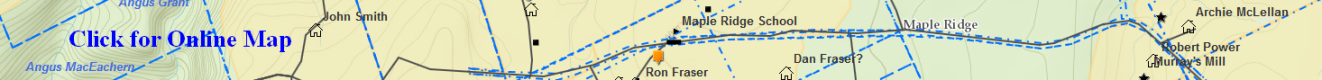 Will_MacDougall_Rory – (Eigg Mountain Settlement History)Rory MacDougall, Malignant Brook - Probate file A-112Rory MacDougall prepared his will on February 29, 1829 and he died in 1844 when the will was filed for probate. His executors were his wife Ann and his neighbour James Ross.“To my sons William MacDougall and Hugh MacDougall…I devise and bequeath that certain lot of land containing two hundred acres…situate lying and being on the main road leading from Antigonish to Malignant Cove being the farm lot on which I presently reside.”He left 3 pounds each to his sons Archibald, Donald and John and one pound five shillings to married daughter Mary and ten shillings to married daughter Catherine.Three of his daughters – Flora Ann, Lydia and Jesse were unmarried and were to receive one cow and 5 sheep each but if they married one shilling each. Rory directed that his unmarried daughters live with brothers William and Hugh until married.“To my beloved wife Ann I leave the sole management of my real estate during her life…” The witnesses to his will were James Ross, John Chisholm, Colin P Grant and Kenneth MacDonald.  The probate file also contained an inventory prepared by appraisers Alex MacDonald (Loddy), John Smith and Hugh MacGillivray – all from Malignant Brook. The inventory was dated March 18, 1844 at Malignant Brook. 1 pair oxen   			101 cow 80/ 1 cow 75/		  7 151 ditto 65/ 1 ditto 80/		  7 501 ditto 				  32 ditto 				  81 ditto 60/1 ditto 60/		  62 Steers			  41 Heifer 			  1 101 yearling 			  1 501 ? 72/ 2 Pots 5/		     171 chest 4/ 1 pot hook 1/	     50200 acres of land 		200				-----				249.17 pounds and shillings